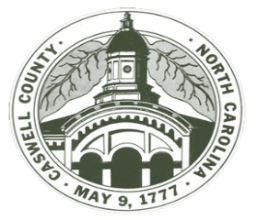 Caswell County“Preserving the Past, Embracing the Future”HUMAN RESOURCESCaswell County Local Government is an Equal Opportunity EmployerYOUTH SPORTS OFFICIAL APPLICATION(Paid Position)Official’s Code of EthicsI will encourage good sportsmanship by demonstrating positive support of all players, coaches, fellow officials and league administrators at all times.I will ensure that I am knowledgeable of the rules of each sport I officiate, and apply those rules fairly to all participants, teams and coaches. I will not allow personal friendships and associations to influence my decisions during a contest. I will refrain from the use of tobacco and alcohol products when in the youth sports environment. I will remember that youth sports provide an opportunity for children to learn and have fun and I will place their safety above all else. Official’s Name: _____________________________________Signature: __________________________________________Date: ______________________________________________Bring two forms of identification for the background check when turning in the County Employment and the Officials applications to:		Human Resources (located in the Old Courthouse)		144 Court Square, Yanceyville, NC 27379Please Print Name: ___________________________________________________________________Address: _________________________________________________________________Home Phone: _____________________ Cell Phone: ______________________________  E-Mail: __________________________________________________________________Circle the highest year you completed school: 	High School     1 2 3 4							College 	1 2 3 4 5 6 7 8What is your occupation (be specific)? _________________________________________What sport(s) are you interested in officiating? ___________________________________What age group(s) are you interested in officiating? _______________________________Do you have children or grandchildren playing? __________________________________If yes, give name and date of birth: ____________________________________________OFFICIATING BACKGROUNDHave you officiated this sport before? Yes ____ No _____ If yes, number of years ______Have you officiated other sports?  Yes ______  No _______ If yes, please list below.Sport	        Sponsoring Agency 	       Age Level  		            Years Officiated___________     __________________      	   _____________               _________________		            ___________     __________________    	     ____________	      ____________________________     __________________      	    _____________	       ____________________________     __________________   	       ____________ 	       _________________	Please list complete information of two references. (Do not list family members) Name					 Address				Telephone_______________	  	  ____________________  	           _______________________________________	  	  ____________________  	            ________________________Have you ever been charged or convicted of a crime? _____ No _____ Yes (If yes please explain fully.) What is your motivation to officiate youth sports? What experience do you have working with children? (other than officiating) Current   CPR _______ 		First Aid _________ 		AED _____________(Provide copies of cards)Applicant’s Signature: 					Date: ________________________________			________________________________** Notes:   	A sex offender background check of all applicants will be made (no cost.) The form is filled out at Human Resources when turning in the coaching application. Following items are needed: Driver’s License Number; Social Security Number, Current Address, Previous Address. Understand that Caswell County is a drug free workplace and that you must pass a drug urinalysis test.Before starting work the applicant must complete a HR orientation.Pay is issued on the fourth Friday of the month following the work period.